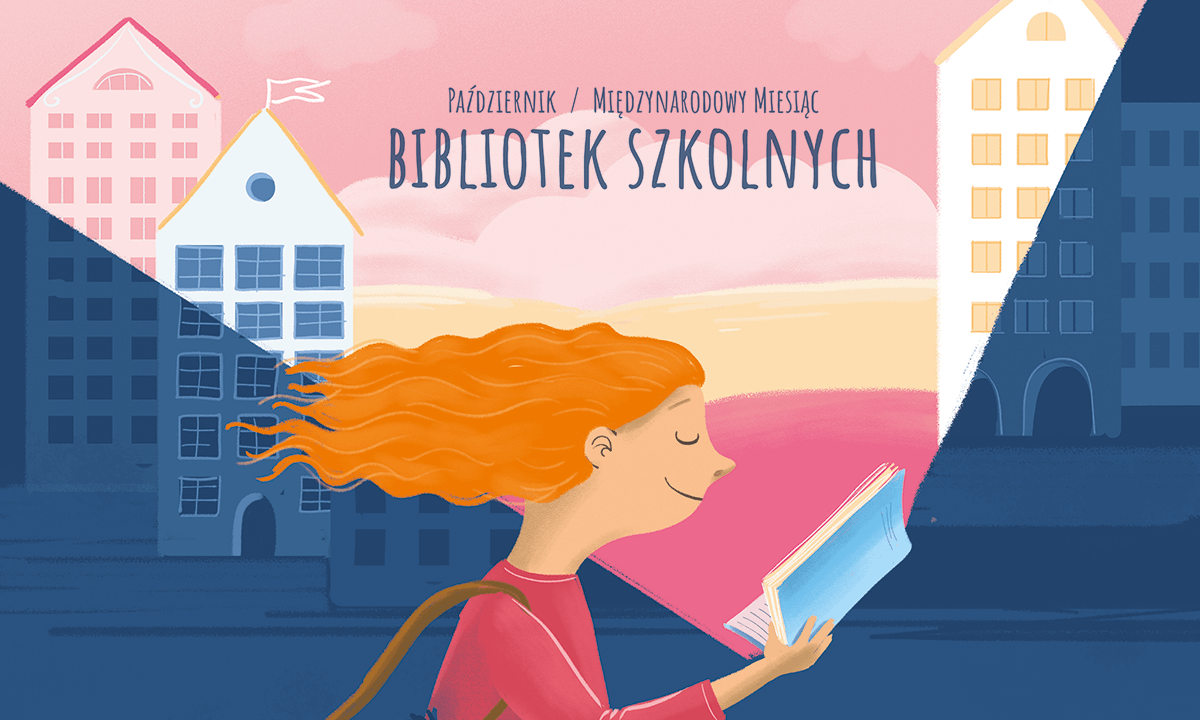 Po raz kolejny na całym świecie październik obchodzony jest jako Międzynarodowy Miesiąc Bibliotek Szkolnych (do 2007 r. był                                           to Międzynarodowy Dzień Bibliotek Szkolnych). Święto jest organizowane                      od 1999 roku przez: International Association of School Librarianship – IASL. Celem akcji jest zwrócenie uwagi na ogromną rolę bibliotek w życiu szkoły,                       w nauce i rozwijaniu zainteresować czytelniczych.. W tym roku  będziemy świętować pod hasłem: „Z książką Ci do twarzy”.Z tej okazji biblioteka szkolna proponuje:1. Film "Jakub, Mimmi i gadające psy" oraz warsztaty plastyczne - 9 X 2020                   	w ramach Nocy Bibliotek (szczegóły w Librusie)2. Poranek z książką - w każdy czwartek w godzinach 7.45 - 8.00 A.Schmidt 	"Minu"3. Wystawę fotografii 'Ubierz się w książkę" 4. Wyzwanie plastyczne dla uczniów klas I - IV  "Moja ulica- mój dom"                   (praca w formacie  A4, technika dowolna, termin do 20 października 2020) 5. „Przeczytałam, przeczytałem, przeczytaj i ty. Krótka recenzja mająca zachęcić koleżankę, kolegę do przeczytania polecanej książki.” (dla klas IV - 	VIII, termin do 20 października 2020)